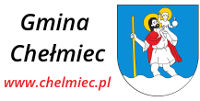 FORMULARZ ZGŁASZANIA UWAG DO PROJKETU STRATEGIIINFORMAJE O ZGŁASZAJĄCYM*Proszę wypełnić jeżeli reprezentuje Pani/Pan konkretną instytucję/GminęProjekt Strategii dostępny będzie pod linkiem: (https://chelmiec.pl/wiadomosc/ogloszenie-wojta-gminy-chelmiec-w-sprawie-konsultacji-spolecznych-dotyczacych-projektu-strategii-rozwoju-gminy-chelmiec-na-lata-) w formie elektronicznej w dniach od 7 lipca 2021 roku do 14 sierpnia 2021 roku.UWAGI ZGŁOSZONE DO STRATEGII Zgłaszane uwagi bardzo prosimy wysyłać elektroniczne na adres: sekretariat@chelmiec.pl.IMIĘ I NAZWISKOGMINA/INSTYTUCJA/JEDNOSTKA/
PRZEDSIĘBIORSTWO*DANE DO KONTAKTULp.Rozdział/Numer Strony/Punkt do którego odnosi się uwagaObecny zapisPropozycja zmianyUzasadnienie1.2.3.4.5.…